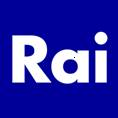 ALLEGATO AMODULO“MANIFESTAZIONE DI INTERESSE”NOTE DI COMPILAZIONE: si invita a compilare le caselle in grigio. Il documento dovrà essere sottoscritto digitalmente, pertanto non è necessario apporre timbro e firma autografa.Spett. leRAI – Radiotelevisione Italiana S.p.A.Viale Mazzini 1400195 ROMAOggetto: 	Manifestazione di interesse per l’iscrizione in un elenco di avvocati convenzionati per incarichi di patrocinio legale (“Elenco”)Il sottoscritto      , nato il       a      , codice fiscale n.      , domiciliato in      , telefono      , pec      , di seguito anche “Avvocato”,MANIFESTA IL PROPRIO INTERESSE PER L’ISCRIZIONE NELLA SEZIONE       DELL’ELENCO (indicare una sola sezione tra: Contezioso Civile; Contenzioso Lavoro; Contenzioso amministrativo; Contenzioso Penale) Econsapevole, ai sensi e per gli effetti dell’art. 76 D.P.R. n. 445/2000 e s.m.i., della responsabilità e delle conseguenze civili e penali previste in caso di dichiarazioni mendaci e/o formazione od uso di atti falsi, nonché in caso di esibizione di atti contenenti dati non più corrispondenti a verità AI SENSI DEGLI ARTT. 46 E 47 DEL D.P.R. 445/2000DICHIARA SOTTO LA PROPRIA RESPONSABILITÀ:di essere iscritto all’albo professionale degli avvocati da almeno 15 (quindici) anni, e segnatamente nel Foro di      , dal      ;di essere iscritto all’albo speciale dei patrocinatori davanti alle Giurisdizioni superiori dal      ; di aver maturato esperienza professionale nell’ambito della sezione sopra indicata sotto il profilo del numero di anni di attività e di controversie patrocinate in giudizio in relazione alla natura e alle caratteristiche dei clienti assistiti, come meglio indicato nell’allegata “Scheda di dettaglio relativa al possesso dei requisiti di esperienza professionale” da intendersi qui integralmente trascritta; di essere in possesso di una polizza assicurativa per responsabilità professionale con condizioni e massimali superiori a quelli minimi stabiliti dal Ministero della Giustizia ai sensi dell’articolo 12, comma 5, della legge 31 dicembre 2012, n. 247, come da polizza allegata; di non aver riportato condanne e di non essere destinatario di misure di prevenzione per i motivi di esclusione di cui all’art. 80 del Codice Contratti Pubblici, relativamente alle ipotesi applicabili;di non essere destinatario di provvedimenti disciplinari relativi all’esercizio della professione forense;di non trovarsi in situazioni di conflitto di interesse, anche di natura potenziale (ai sensi del disposto del Codice Deontologico Forense - articolo 24);di non avere e che nessuno dei componenti del proprio studio associato ha legami di coniugio, parentela o affinità entro il secondo grado (estesa a qualunque componente dello studio associato) con un membro degli Organi Sociali (Consiglio di Amministrazione e Collegio Sindacale) ovvero con dipendenti di RAI e delle società del gruppo societario; di non aver intrapreso e che nessuno dei componenti del proprio studio associato ha intrapreso, nel biennio antecedente la manifestazione di interesse, contenzioso in proprio nei confronti di Rai o di società del gruppo; di non aver assunto e che nessuno dei componenti del proprio studio associato ha assunto, nel biennio antecedente la manifestazione di interesse, incarichi contro Rai o società del gruppo, salvo che, limitatamente a queste ultime, l’incarico sia stato conferito da Rai;di aver preso piena conoscenza e di accettare integralmente ed incondizionatamente il contenuto dell’“Avviso volto alla sollecitazione di manifestazioni di interesse per l’iscrizione in un elenco di avvocati convenzionati per incarichi di patrocinio legale” e degli eventuali chiarimenti resi;di essere consapevole che il predetto Avviso ha scopo esclusivamente esplorativo e che la manifestazione di interesse non determina alcuna aspettativa e/o pretesa in capo all’Avvocato né alcun tipo di obbligo contrattuale o pre-contrattuale in capo Rai;di impegnarsi a comunicare con tempestività il sopraggiungere di eventuali situazioni ostative all’iscrizione in Elenco.L’Avvocato espressamente autorizza Rai ad inviare eventuali comunicazioni nell’area Comunicazioni della Piattaforma ovvero, anche al di fuori dell’area Comunicazioni della Piattaforma, via PEC (o strumento analogo negli altri Stati membri) agli indirizzi indicati in sede di registrazione alla Piattaforma. Si allega:1. Scheda di dettaglio relativa al possesso dei requisiti di esperienza professionale; 2. Copia della polizza assicurativa per la copertura dei rischi derivanti dall'esercizio dell'attività professionale.Sottoscrizione digitale 